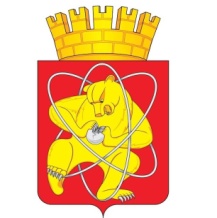 Городской округ «Закрытое административно – территориальное образование  Железногорск Красноярского края»АДМИНИСТРАЦИЯ  ЗАТО  г. ЖЕЛЕЗНОГОРСК ПОСТАНОВЛЕНИЕ10.08.2021 											№ 1471г. ЖелезногорскО внесении изменений в постановление Администрации ЗАТО г. Железногорск от 09.12.2020 № 2315 «Об утверждении Календарного плана проведения официальных физкультурных мероприятий и спортивных мероприятий ЗАТО Железногорск на 2021 год»В соответствии с Федеральным законом от 04.12.2007 № 329-ФЗ «О физической культуре и спорте в Российской Федерации», Федеральным законом от 06.10.2003 № 131-ФЗ «Об общих принципах организации местного самоуправления в Российской Федерации», приказом Министерства спорта от 28.12.2020 № 475п «Календарный план официальных физкультурных мероприятий и спортивных мероприятий Красноярского края на 2021 год», постановлением Администрации ЗАТО г. Железногорск от 20.03.2012 № 482 «Об утверждении порядка формирования Календарного плана проведения официальных физкультурных мероприятий и спортивных мероприятий ЗАТО Железногорск», руководствуясь Уставом городского округа «Закрытое административно-территориальное образование Железногорск Красноярского края»,ПОСТАНОВЛЯЮ:Внести в постановление Администрации ЗАТО г. Железногорск от 09.12.2020 № 2315 «Об утверждении Календарного плана проведения официальных физкультурных мероприятий и спортивных мероприятий ЗАТО Железногорск на 2021 год» следующие изменения: В Приложении к постановлению в части II «Участие спортсменов ЗАТО Железногорск в официальных физкультурных и спортивных мероприятиях различного уровня и подготовка к ним»:В разделе 2 «Комплексные и отдельные спортивные мероприятия» подпункты 1.3, 1.4, 2.3.1, 2.11.2, 2.18.1, 2.19.1, 2.19.2 изложить в следующей редакции:В разделе 2 «Комплексные и отдельные спортивные мероприятия» пункт 2.13 СПОРТИВНАЯ БОРЬБА дополнить подпунктом 2.13.2, изложив в следующей редакции:1.1.3. Из раздела 2 «Комплексные и отдельные спортивные мероприятия» пункт 2.5 ВОЛЕЙБОЛ исключить подпункт 2.5.2. Чемпионат Красноярского края среди женских команд.Управлению внутреннего контроля Администрации ЗАТО                               г. Железногорск (Е.Н. Панченко) довести до сведения населения настоящее постановление через газету «Город и горожане».Отделу общественных связей Администрации ЗАТО г. Железногорск (И.С. Архипова) разместить настоящее постановление на официальном сайте городского округа «Закрытое административно-территориальное образование Железногорск Красноярского края» в информационно-телекоммуникационной сети «Интернет».Контроль над исполнением настоящего постановления возложить на заместителя Главы ЗАТО г. Железногорск по социальным вопросам                                Е.А. Карташова.Настоящее постановление вступает в силу после его официального опубликования.Глава ЗАТО г. Железногорск						      И.Г. Куксин№ п/п№ пунктаНаименование мероприятияСроки проведенияМесто проведенияКоличество  участников мероприятияКоличество  участников мероприятияОтветственная организация (орган)1. Официальные комплексные спортивные мероприятия1. Официальные комплексные спортивные мероприятия1. Официальные комплексные спортивные мероприятия1. Официальные комплексные спортивные мероприятия1. Официальные комплексные спортивные мероприятия1. Официальные комплексные спортивные мероприятия1. Официальные комплексные спортивные мероприятия1. Официальные комплексные спортивные мероприятия1. Официальные комплексные спортивные мероприятия31.3VII летняя Спартакиада ветеранов спорта среди городских округов и муниципальных районов Красноярского краяавгустг. Ачинск, г. Назаровог. Ачинск, г. Назарово74МКУ "УФКиС", 
МАУ "КОСС"41.4Зимние спортивные игры среди городских округов Красноярского краядекабрьг. Ачинскг. Ачинск52МКУ "УФКиС", 
МАУ "КОСС"2.3. БОКС2.3. БОКС2.3. БОКС2.3. БОКС2.3. БОКС2.3. БОКС2.3. БОКС2.3. БОКС2.3. БОКС182.3.1Краевой турнир памяти Заслуженного тренера России Ю.А. Спицынасентябрьг. Красноярскг. Красноярск3МКУ "УФКиС", 
МАУ "КОСС"2.11. ПОЛИАТЛОН2.11. ПОЛИАТЛОН2.11. ПОЛИАТЛОН2.11. ПОЛИАТЛОН2.11. ПОЛИАТЛОН2.11. ПОЛИАТЛОН2.11. ПОЛИАТЛОН2.11. ПОЛИАТЛОН2.11. ПОЛИАТЛОН332.11.2Краевые соревнования памяти многократной чемпионки мира М.Б. Осиповойдекабрьг. Зеленогорскг. Зеленогорск10МКУ "УФКиС", 
МАУ "КОСС"2.18. ХУДОЖЕСТВЕННАЯ ГИМНАСТИКА2.18. ХУДОЖЕСТВЕННАЯ ГИМНАСТИКА2.18. ХУДОЖЕСТВЕННАЯ ГИМНАСТИКА2.18. ХУДОЖЕСТВЕННАЯ ГИМНАСТИКА2.18. ХУДОЖЕСТВЕННАЯ ГИМНАСТИКА2.18. ХУДОЖЕСТВЕННАЯ ГИМНАСТИКА2.18. ХУДОЖЕСТВЕННАЯ ГИМНАСТИКА2.18. ХУДОЖЕСТВЕННАЯ ГИМНАСТИКА2.18. ХУДОЖЕСТВЕННАЯ ГИМНАСТИКА442.18.1Краевые соревнования "Огни Енисея"ноябрьг. Красноярскг. Красноярск11МКУ "УФКиС", 
МАУ "КОСС"2.19. ТРЕНИРОВОЧНЫЕ СБОРЫ2.19. ТРЕНИРОВОЧНЫЕ СБОРЫ2.19. ТРЕНИРОВОЧНЫЕ СБОРЫ2.19. ТРЕНИРОВОЧНЫЕ СБОРЫ2.19. ТРЕНИРОВОЧНЫЕ СБОРЫ2.19. ТРЕНИРОВОЧНЫЕ СБОРЫ2.19. ТРЕНИРОВОЧНЫЕ СБОРЫ2.19. ТРЕНИРОВОЧНЫЕ СБОРЫ2.19. ТРЕНИРОВОЧНЫЕ СБОРЫ452.19.1к VII летней Спартакиаде ветеранов спорта среди городских округов и муниципальных районов Красноярского краяавгустг. Железногорскг. Железногорск74МКУ "УФКиС", 
МАУ "КОСС"462.19.2к зимним спортивным играм среди городских округов Красноярского краяноябрь-декабрьг. Железногорскг. Железногорск50МКУ "УФКиС", 
МАУ "КОСС"№ п/п№ пунктаНаименование мероприятияСроки проведенияСроки проведенияМесто проведенияКоличество  участников мероприятияКоличество  участников мероприятияОтветственная организация (орган)Ответственная организация (орган)2.13. СПОРТИВНАЯ БОРЬБА2.13. СПОРТИВНАЯ БОРЬБА2.13. СПОРТИВНАЯ БОРЬБА2.13. СПОРТИВНАЯ БОРЬБА2.13. СПОРТИВНАЯ БОРЬБА2.13. СПОРТИВНАЯ БОРЬБА2.13. СПОРТИВНАЯ БОРЬБА2.13. СПОРТИВНАЯ БОРЬБА2.13. СПОРТИВНАЯ БОРЬБА2.13. СПОРТИВНАЯ БОРЬБА2.13. СПОРТИВНАЯ БОРЬБА362.13.2Первенство Красноярского края по греко-римской борьбедекабрьг. Красноярскг. Красноярск6МКУ "УФКиС", 
МАУ "КОСС"МКУ "УФКиС", 
МАУ "КОСС"